Po świętach czas na ruch i aktywność fizyczną. Gotowi do zabawy? 1. "Pajączek" to bardzo wesoła zabawa, która zapewni Wam "wygimnastykowanie" paluszkówhttps://www.youtube.com/watch?v=ZhF0KaTm2WMHYPERLINK "https://www.youtube.com/watch?v=ZhF0KaTm2WM&ab_channel=Musicat"&HYPERLINK "https://www.youtube.com/watch?v=ZhF0KaTm2WM&ab_channel=Musicat"ab_channel=Musicat2. Obejrzyjcie filmik edukacyjny i spróbujcie odpowiedzieć na pytanie: "Po co namaktywność fizyczna"? https://www.youtube.com/watch?v=jgJOS26G1wYHYPERLINK "https://www.youtube.com/watch?v=jgJOS26G1wY&ab_channel=NarodoweCentrumEdukacji%C5%BBywieniowej"&HYPERLINK "https://www.youtube.com/watch?v=jgJOS26G1wY&ab_channel=NarodoweCentrumEdukacji%C5%BBywieniowej"ab_channel=NarodoweCentrumEdukacji%C5%BBywieniowej3. Wykonajcie ćwiczenie "Rowerek"Opis dla rodzica: dzieci i rodzice leżą na plecach na podłodze znogami uniesionymi w górę i ugiętymi kolanami. Leżą tak, aby jegostopa była oparta o siebie. Następnie wspólnie wykonują tzw.rowerek. Powtarzają rymowankę, różnicując jej tempo:„Jedzie Radek na rowerze,a pan Romek na skuterze.Raz, dwa, trzy,jedz i ty”.4. Naśladuj postawy ludzików, które są na obrazkach.https://flipbooki.mac.pl/przedszkole/os-bbplus-tablice/mobile/index.html#p=705. Zaprojektujcie wspólnie domowy tor przeszód. Przypomnijcie sobieprzy okazji zasady bezpieczeństwa podczas zabaw ruchowych wdomu6. Zaplanujcie aktywnosci sportowe na najbliższe dni tj. spacer, wspólnagimnastyka, bieganie, gra w piłkę, jazda na rowerze, rolkach,hulajnodze etc. Jesli pogoda nie będzie sprzyjająca – wiele ćwiczeńrównież można wykonywać w domku. 7. Na koniec poćwicz z mamą lub tatą swoją buzię i język.GIMNASTYKA BUZI I JĘZYKA Z WIELKANOCNYM ZAJĄCZKIEMObrazek nr1 usta otwarte: wysuwanie języka i chowanie za dolnymi zębami;usta otwarte: oblizywanie się /po 5x - raz w lewą, raz w prawą stronę/;Obrazek nr2 usta otwarte: unoszenie i opuszczanie języka /czubek języka raz 
za górnymi, raz za dolnymi zębami/;usta otwarte: masowanie górki /wałek dziąsłowy/ czubkiem języka;usta otwarte: „malowanie” czubkiem języka /zamieniamy język 
w pędzelek/ podniebienia /sufitu/;usta otwarte: przesuwanie języka w kierunku gardła i z powrotem;usta otwarte: liczenie ząbków od lewej do prawej strony, bądź odwrotnie – dotykanie czubkiem języka najpierw górnych, a następnie dolnych zębów;Obrazek nr3 „przyklejamy” język do podniebienia i „odklejamy” - kląskanie językiem /naśladowanie konika/;Obrazek nr4uśmiech i dzióbek /rozciągamy usta w uśmiechu, nie pokazujemy zębów; dzióbek – wysuwamy wargi do przodu tak, jakbyśmy chcieli przesłać buziaczka/;rybka – otwieranie i zamykanie wysuniętych do przodu warg;całuski;Obrazek nr5parskanie; parskamy jak konik.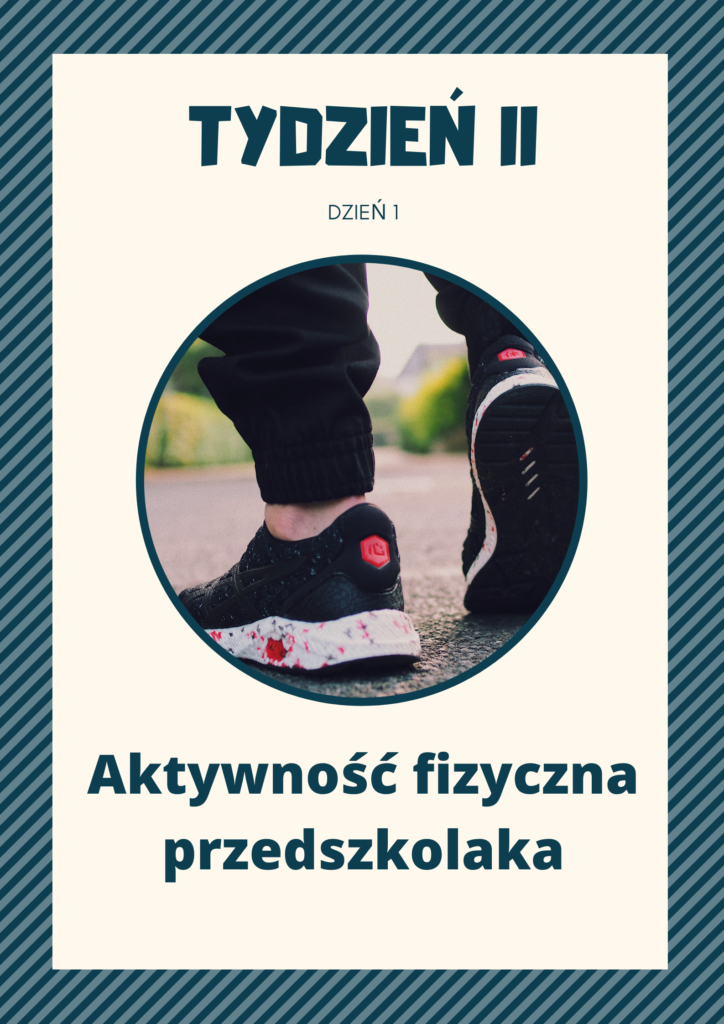 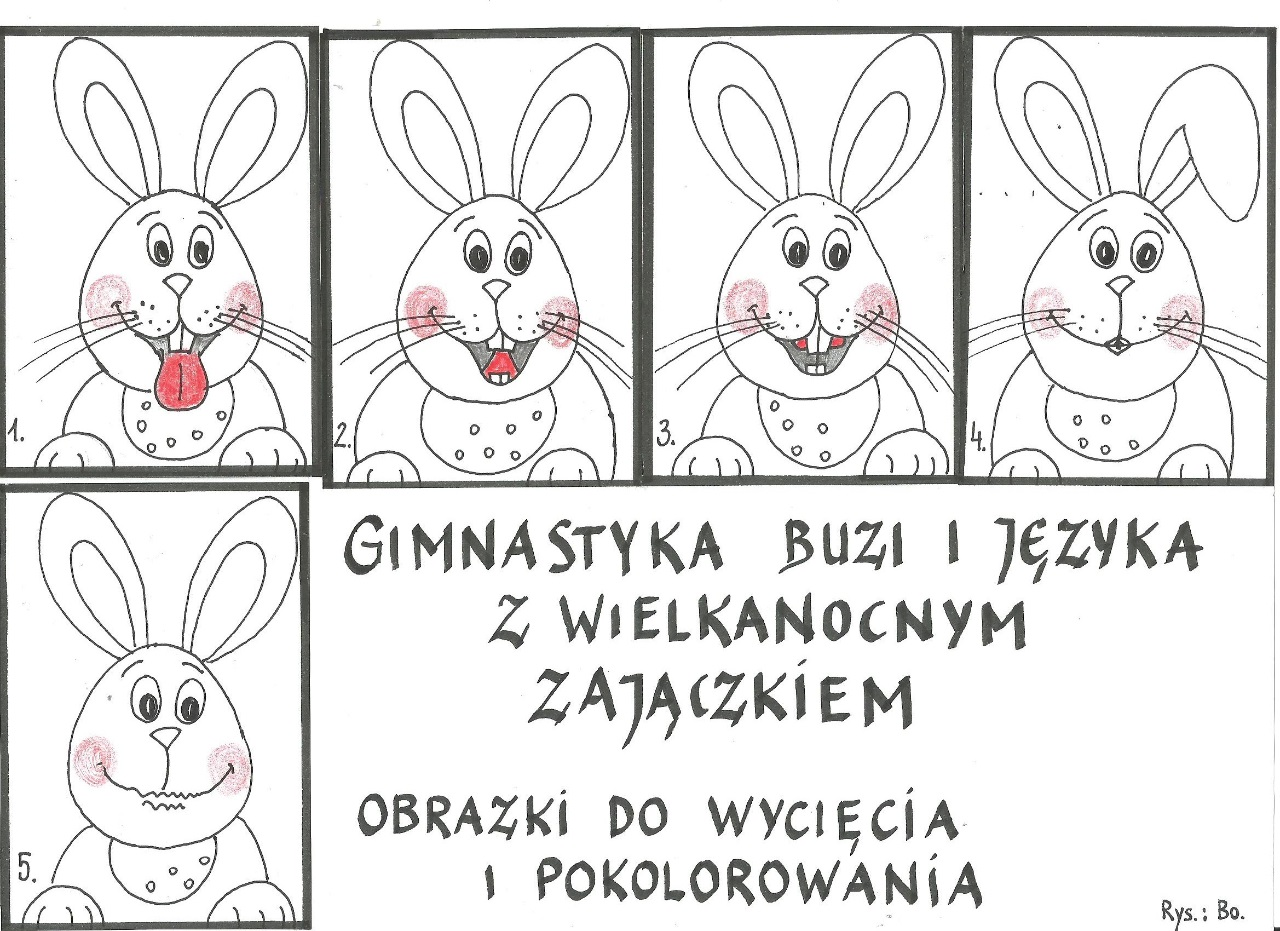 